ODJEL ZA GOSPODARSTVO, MEĐUNARODNU SURADNJU,SAVJETOVANJE I OPĆE POSLOVEPROGRAM POSLOVNIH RAZGOVORA OBRTNIKA I PODUZETNIKA; 14.09.2017. „MODRA DVORANA“ na ulazu u CELJSKI SAJAMAdresa sajma: Dečkova 1, Celje, Republika Slovenija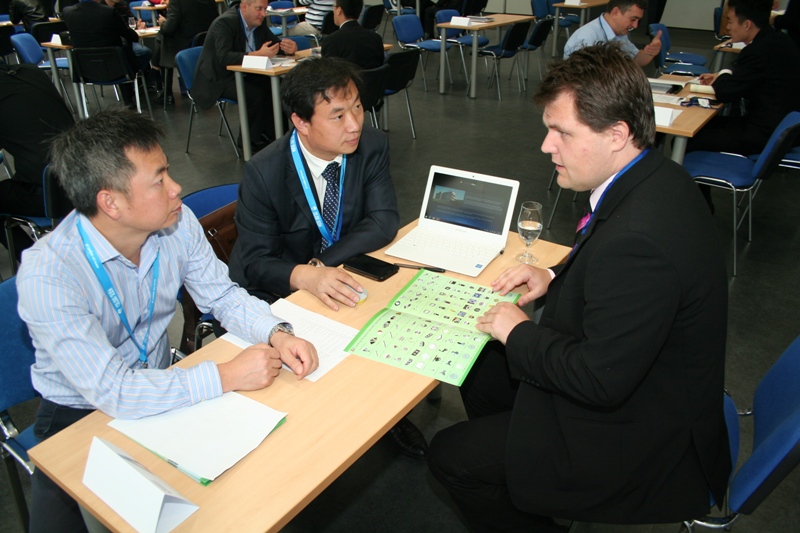 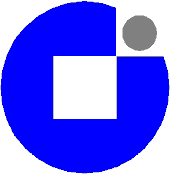 HRVATSKAOBRTNIČKAKOMORA10:00-10:30 Registracija sudionika razgovora10:30 – 11:30Radionica:Peter Hasslacher, Direktor “Advantage Austria Ljubljana“Eva Pfurtscheller: Izvršni direktor „Advantage Austria Ljubljana“Klemen Radosavljević, Partner,“ Wolf Theiss“Sanja Barić, Direktor „SANJA&FRESHUPGASTRONOMY“11:30 - 11:45Uspješna priča na primjeru postizanja tržišnih ciljevaGđa. Sanja Barić, Direktor „SANJA&FRESHUPGASTRONOMY“11:45 – 13:00BUFFET & NETWORKING13:00 – 17:00Međunarodni poslovni B2B razgovori tvrtki i obrta